HARMANTEPE İLK-ORTAOKULU 4 BAŞLIK 7 ADIM PROJESİ KASIM AYI DEĞERLER EĞİTİMİ RAPORUAYIN DEĞERİ: SAYGI – DUYARLILIK - HOŞGÖRÜALT DEĞERLER: Doğa, hayvan, insan sevgisi; aileye, yaşlılara, çevreye ve farklılıklara saygı; çevresindeki insanlara hoşgörülü olmaOKULUMUZDA KASIM AYI DEĞERİ İÇİN YAPILAN ÇALIŞMALARAnasınıfında; saygı kavramı açıklanarak çocukların aktif katılımının olduğu “Ayın Değeri” başlığı altında sınıf panosu düzenlendi.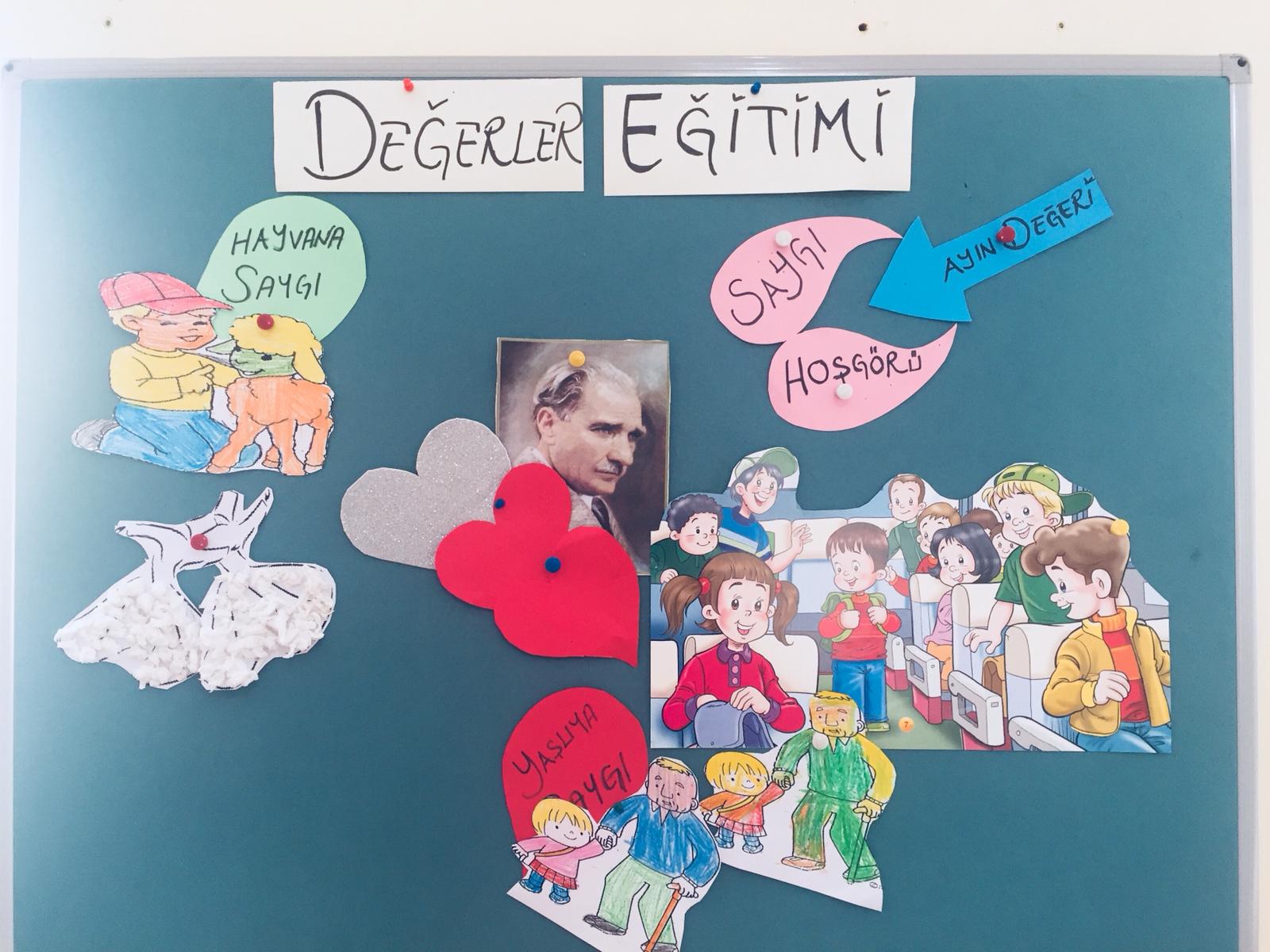 Saygı- Hoşgörü kavramı somutlaştırılarak drama çalışması yapıldı.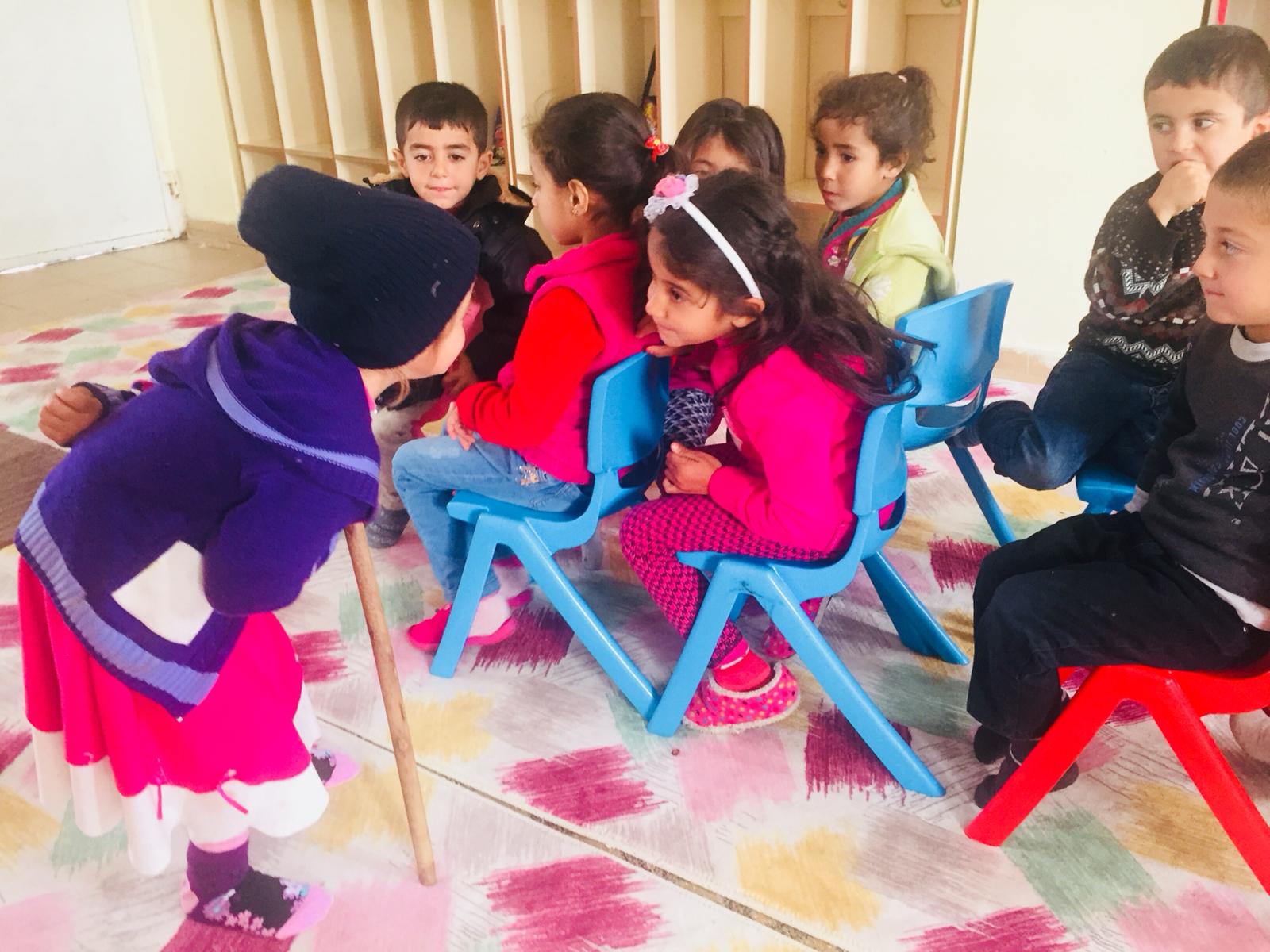 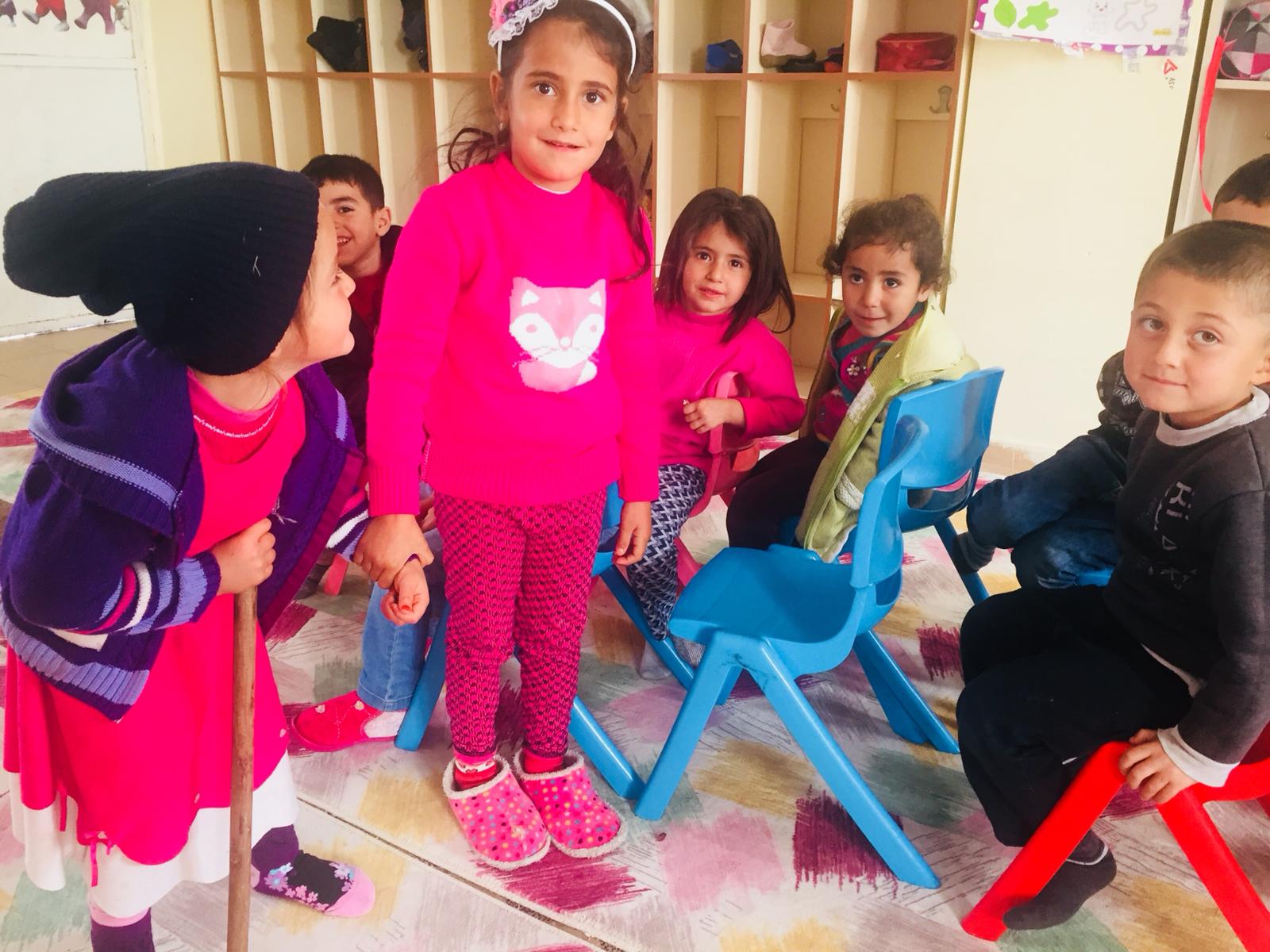 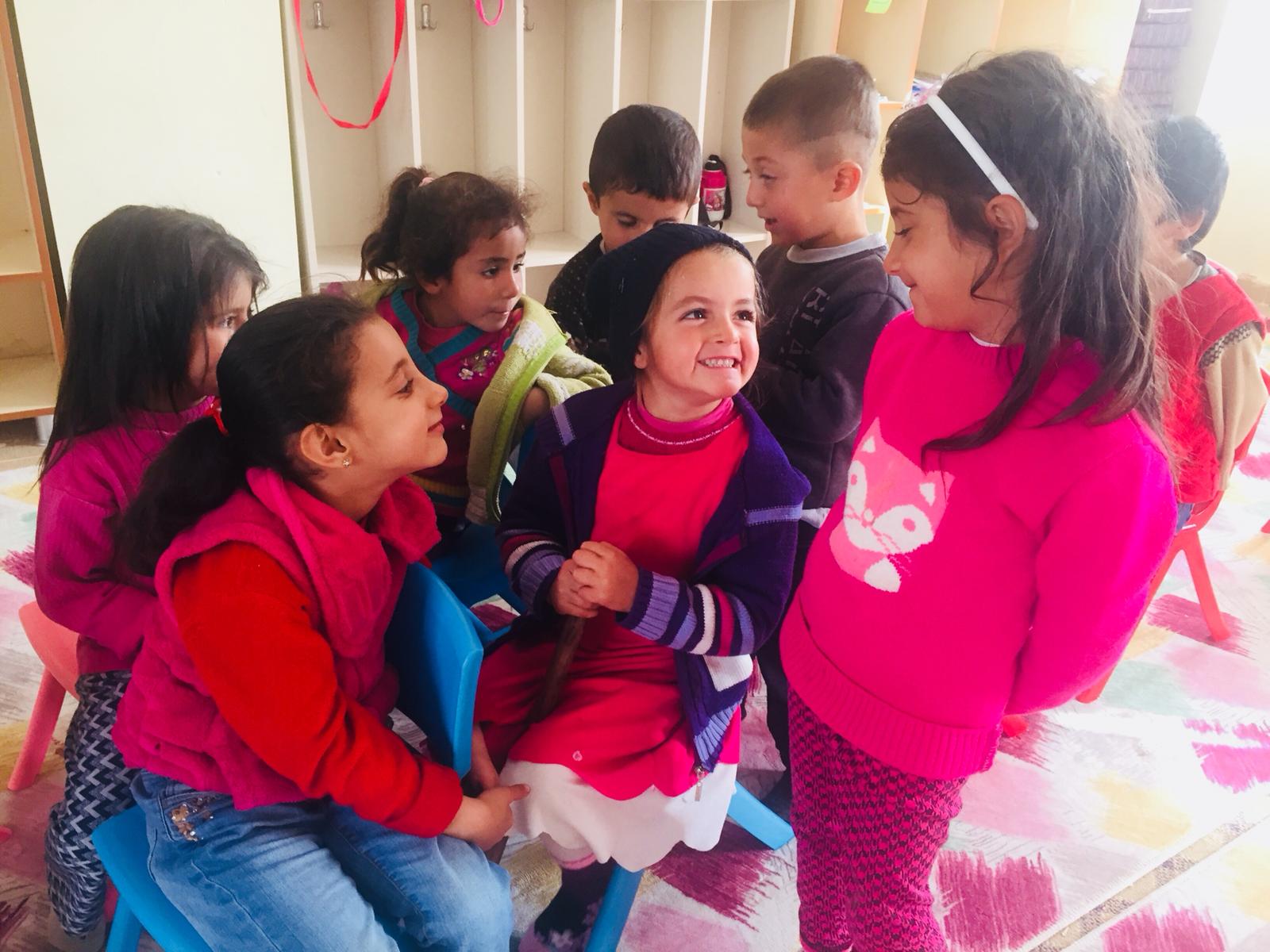 Yaşlılara Saygı, doğaya saygı, hayvana saygı başlıkları aktarılarak sanat etkinlikleri düzenlendi ve uygulandı.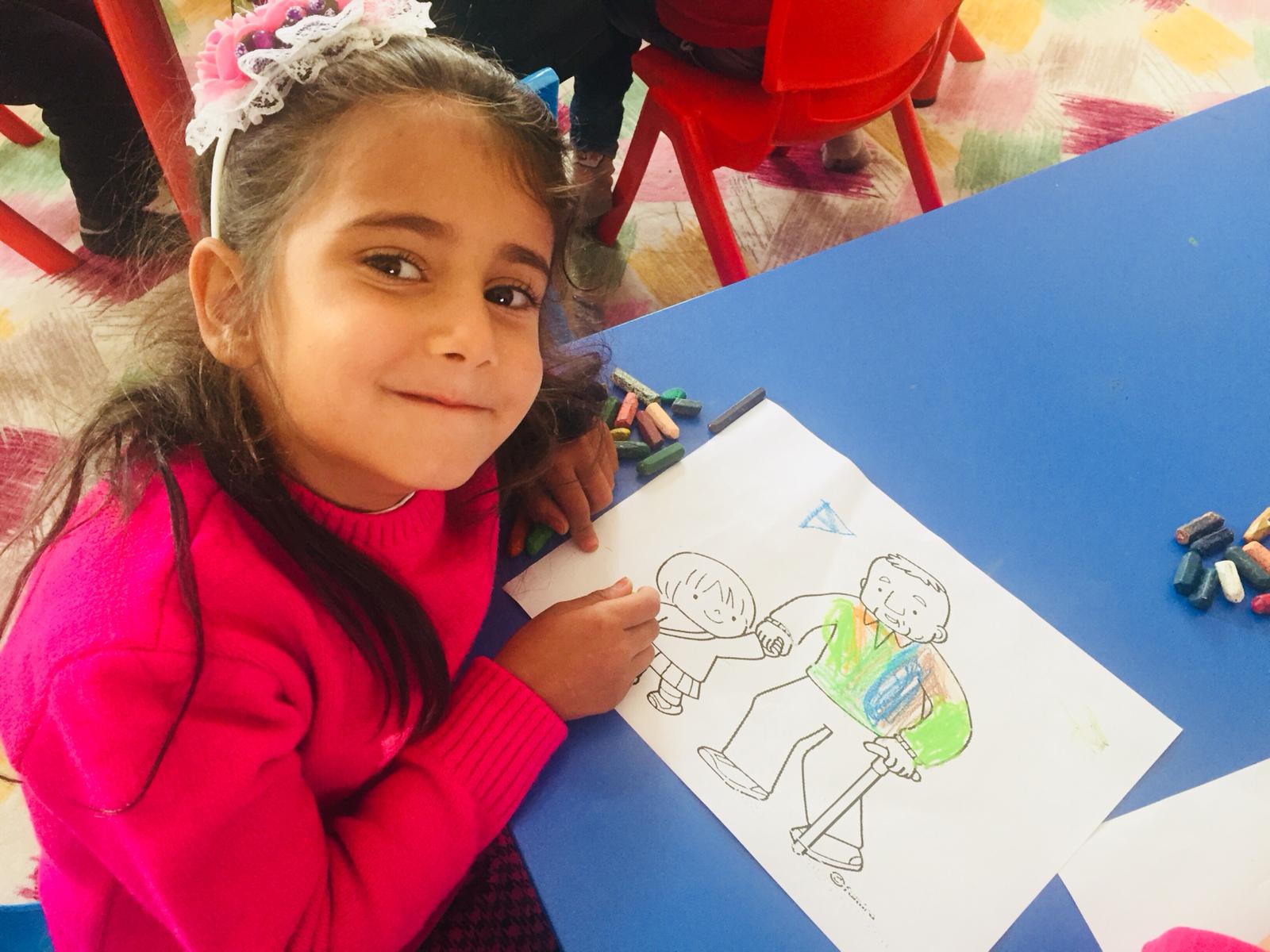 ...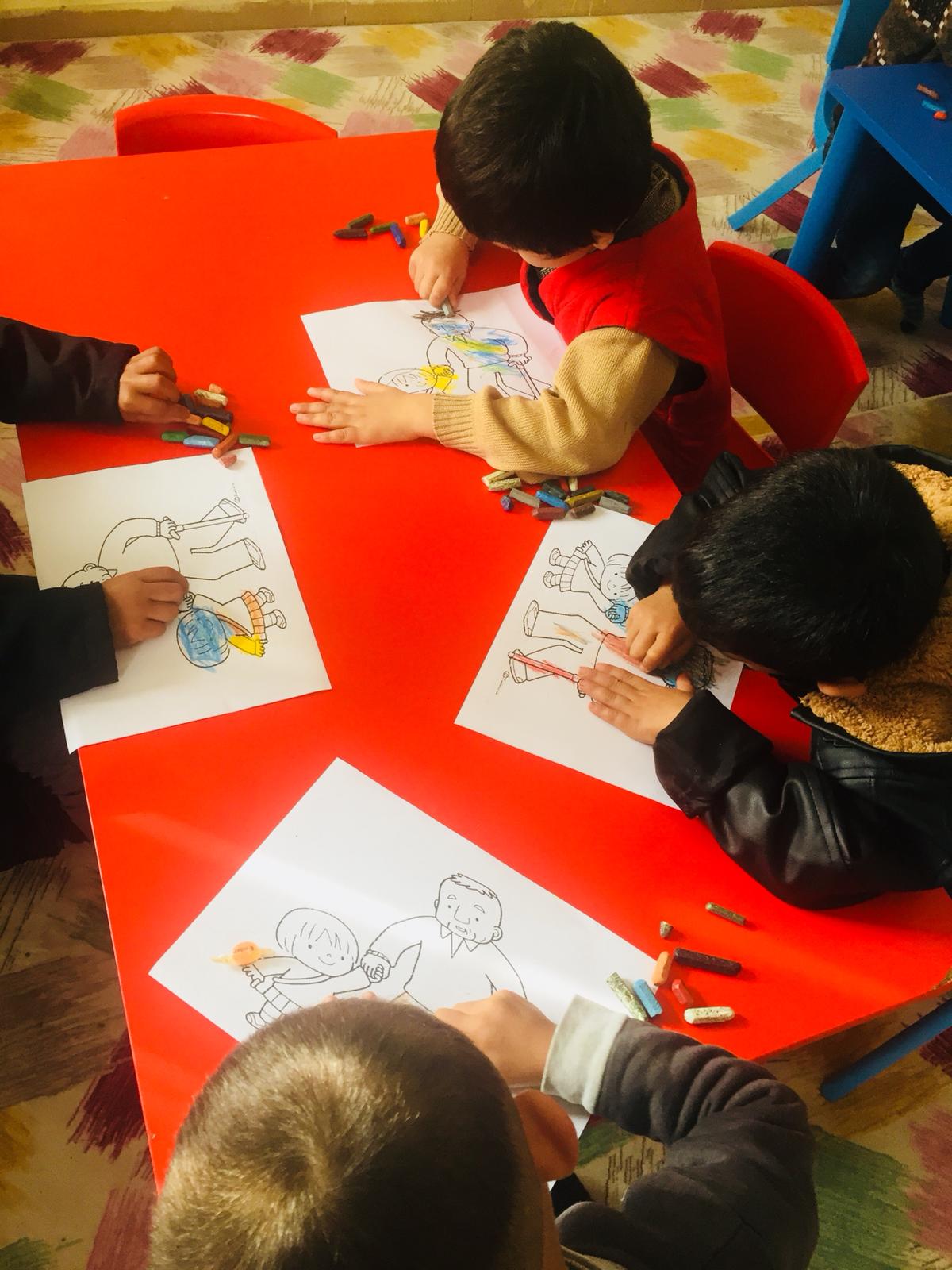 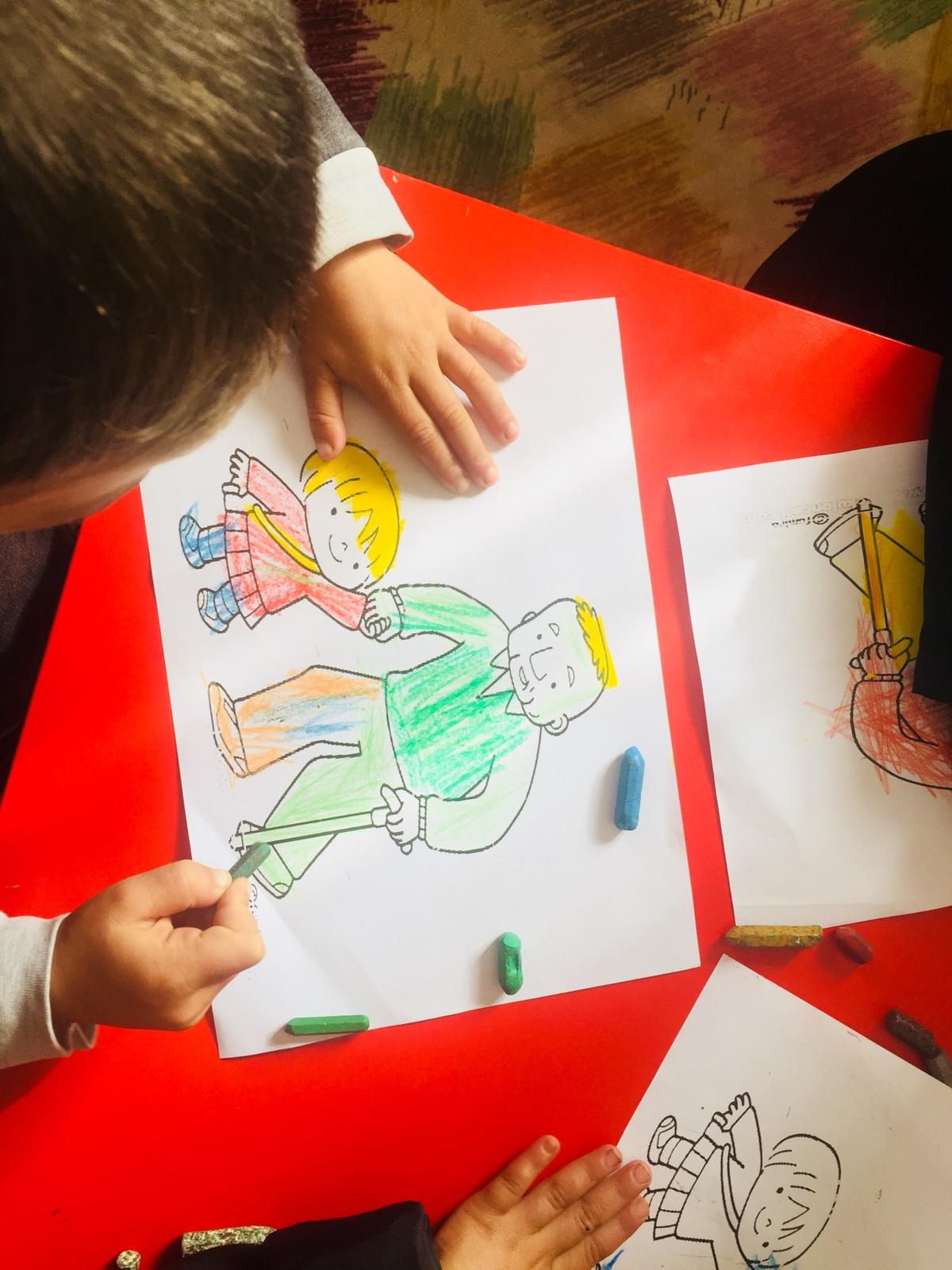 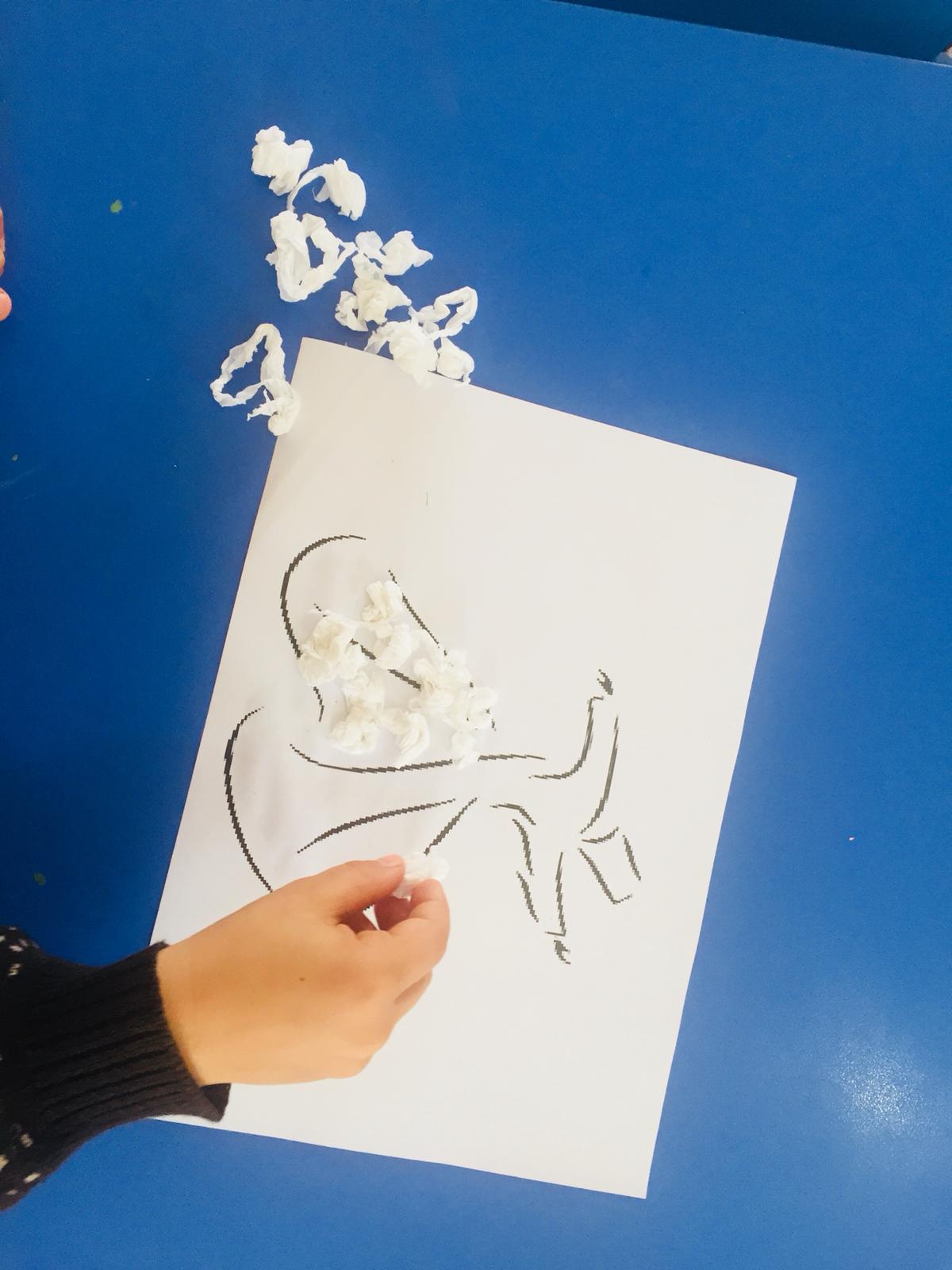 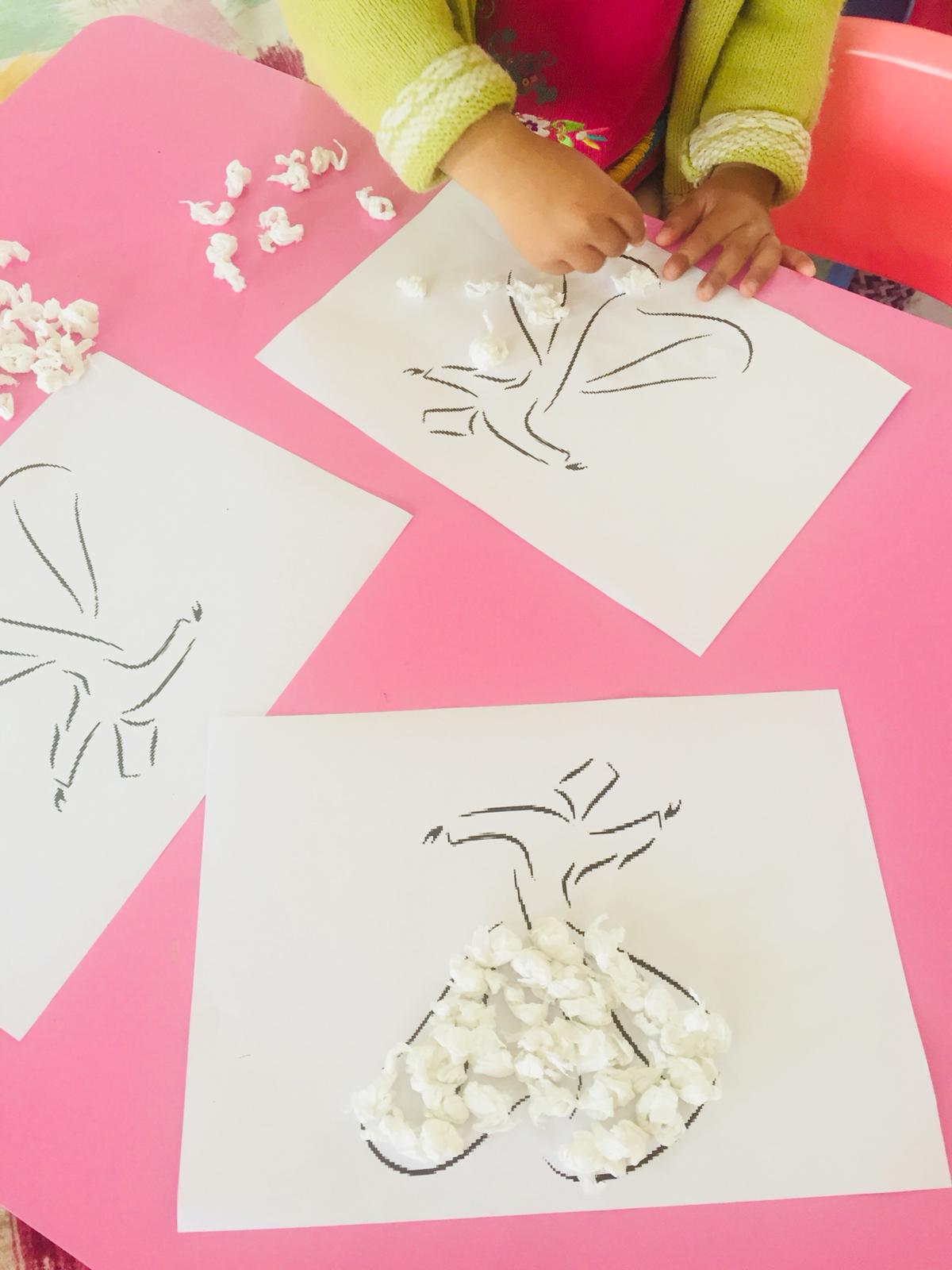 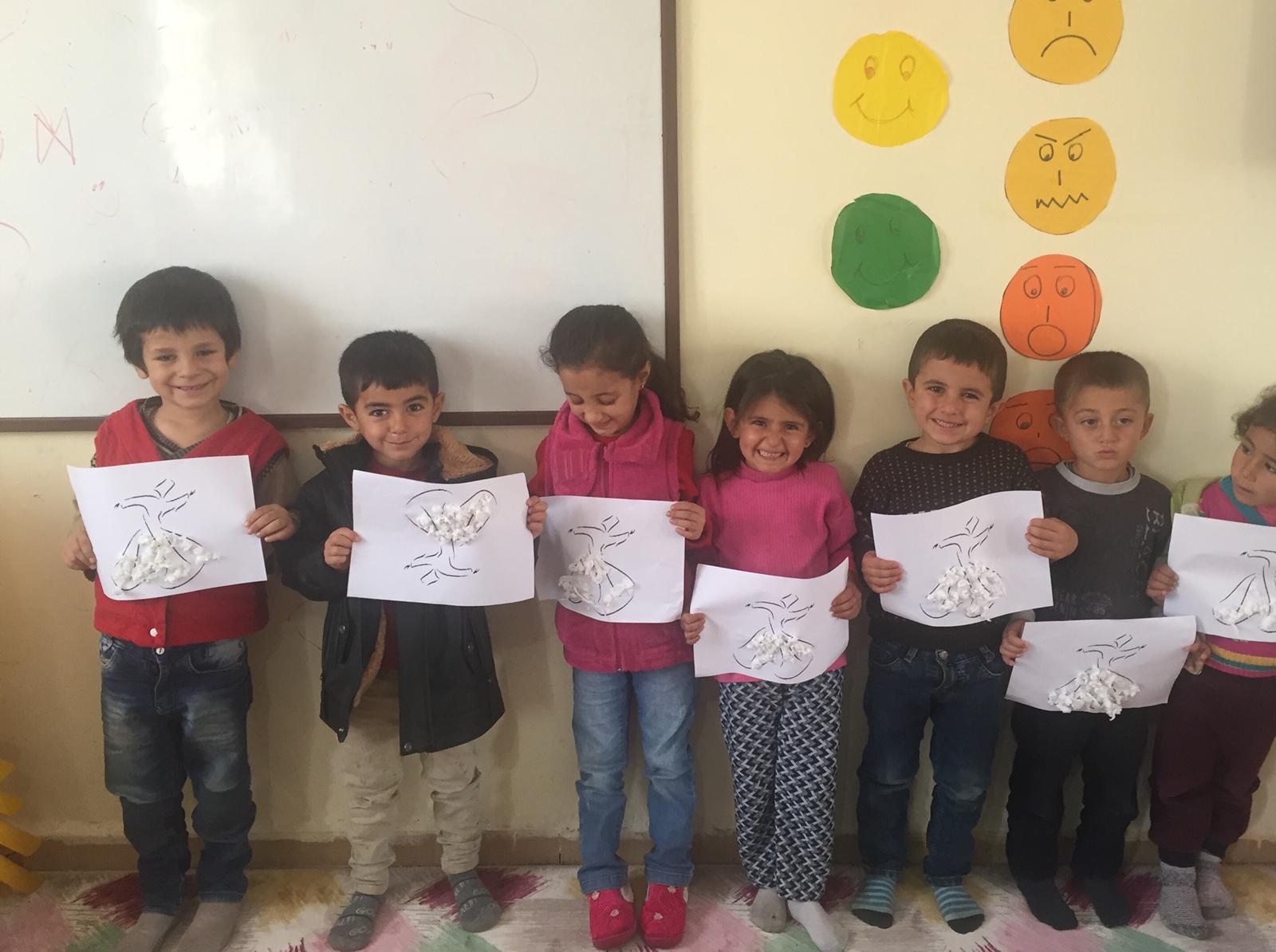 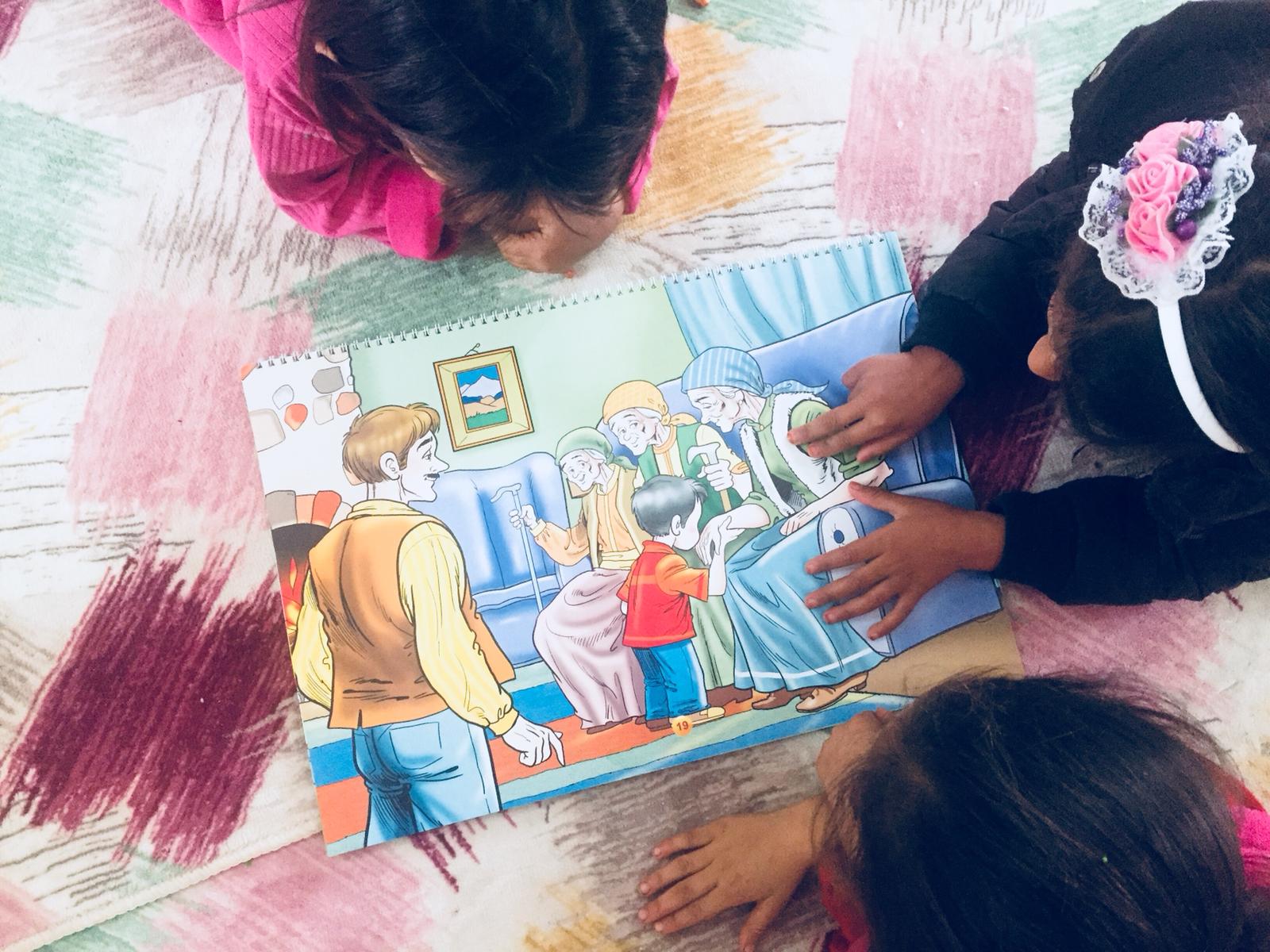 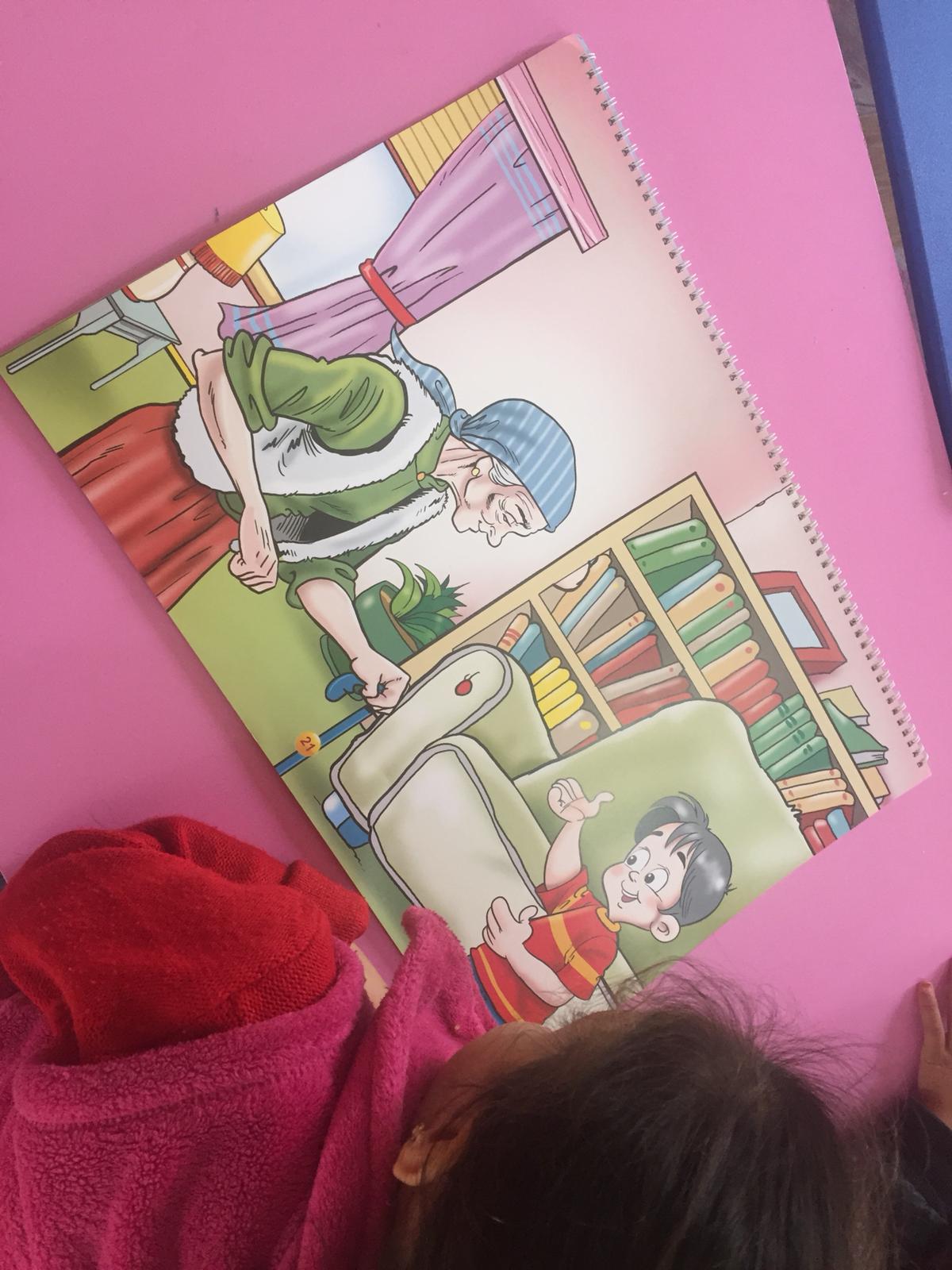 İlkokullarda; öğrencilerimizin hazırbulunuşlukları da göz önünde bulundurularak “Saygı, hoşgörü ve duyarlılık” kelimeleri kavratıldı. “Saygı, hoşgörü ve duyarlılık” kavramları somut varlıklarla eşlendi.“Saygı, hoşgörü ve duyarlılık”  kavramlarını anlatan bir hikaye dinletildi. “Saygı, hoşgörü ve duyarlılık” kavramlarına ilişkin drama çalışması yapıldı. “Saygı Rozeti” çalışması yapıldı.“Eşyalar .konuşuyor” isimli drama çalışması yapıldı.Hoşgörü ve Saygı konulu mektup velilere gönderildi.Öğrencilere kuş yuvası yapımı gösterilerek yapıldı.Değerler eğitimi kapsamında yapılan uygulamalar, pano çalışması, drama çalışması ve görsel sanatlar dersinde yapılan boyama çalışmaları amacınauygun olarak gerçekleştirildi. Değerler eğitimi başarı ile tamamlandı.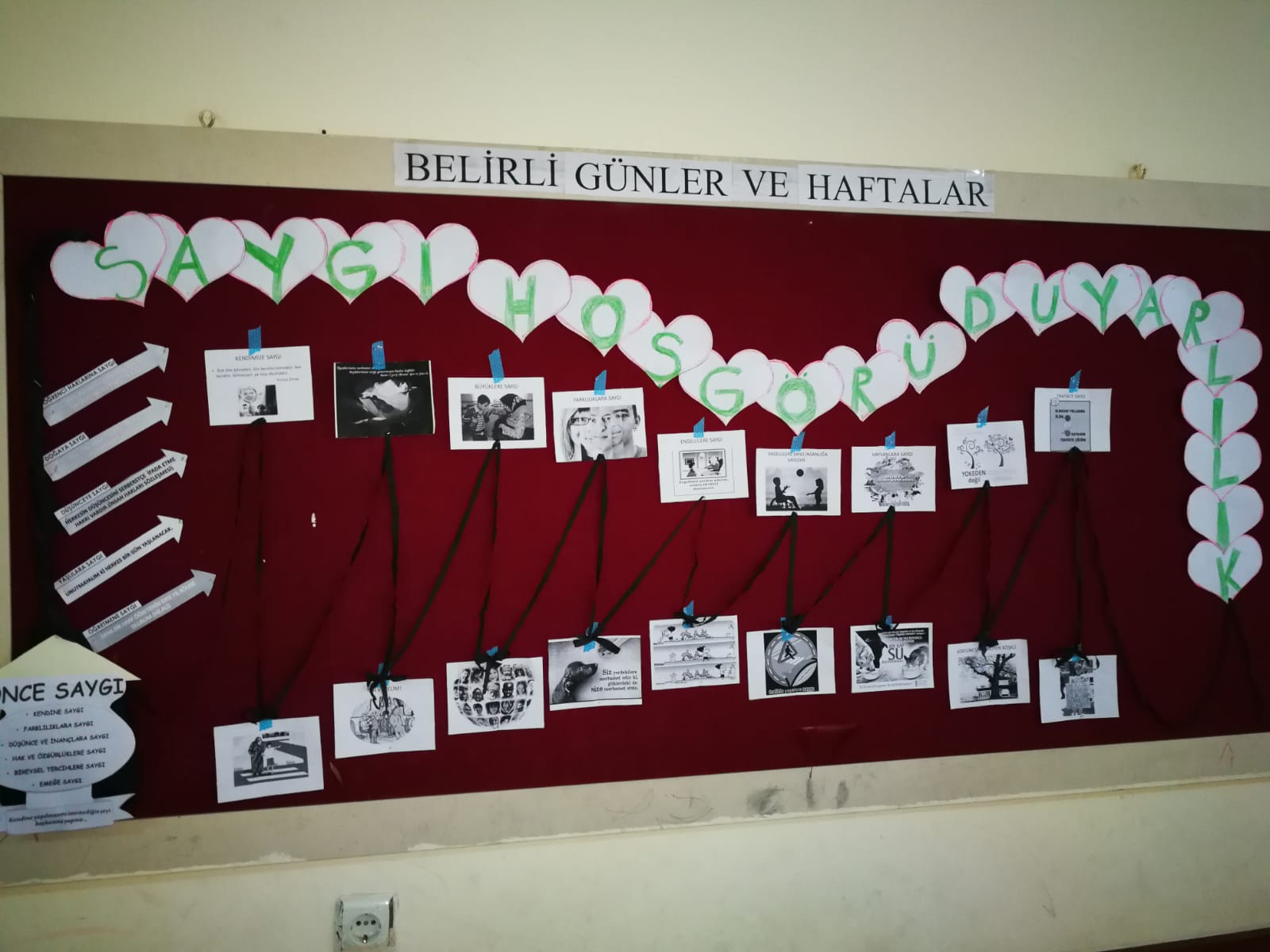 Ortaokullarda; öğrencilerimizin hazırbulunuşluk seviyeleri de göz önünde bulundurularak sözlerin gücü ve su deneyi videoları izletildi.Saygı Değeri ile ilgili sınıf panosu düzenlendi.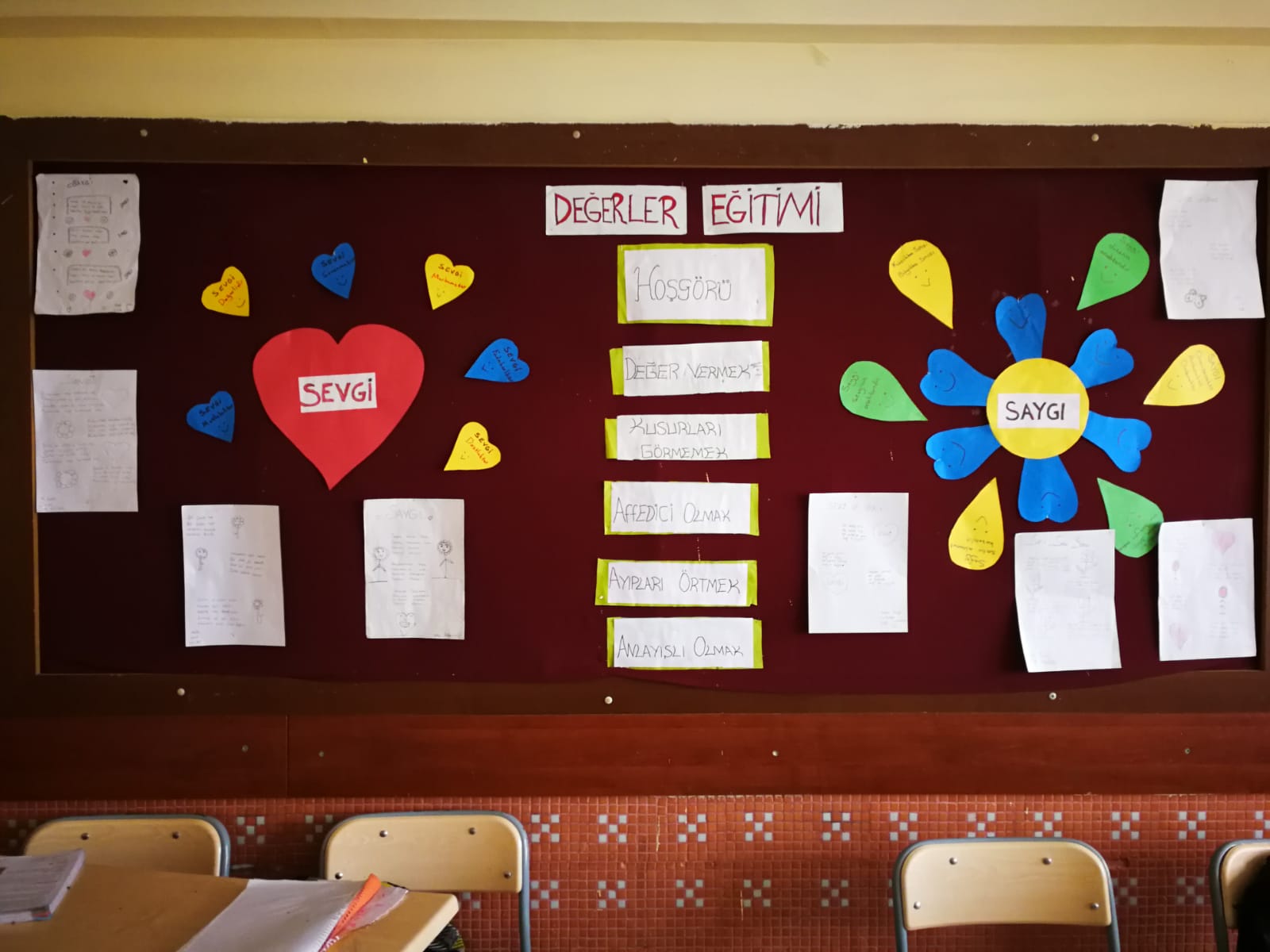 Saygı kavramını bir değer olarak öğrencilerin farketmeleri sağlandı.İnsanlara hayvanlara saygı duymanın önemi kavratıldı.Geri dönüşümü çevreye katkısı hakkında makaleler okundu.Yaşlılara ve Doğaya Saygı konulu slayt gösterisi öğrencilere izlettirildi.Hoşgörüyle ilgili özlü sözler bulunup paylaşıldı, üzerinde açıklayıcı tartışmalar yapıldı. Bu sayede öğrencilerin günlük yaşamda bu değeri ne kadar benimsedikleri ve yaşadıkları hissettirilmiş aynı zamanda da öz değerlendirmeleri yapılmış oldu.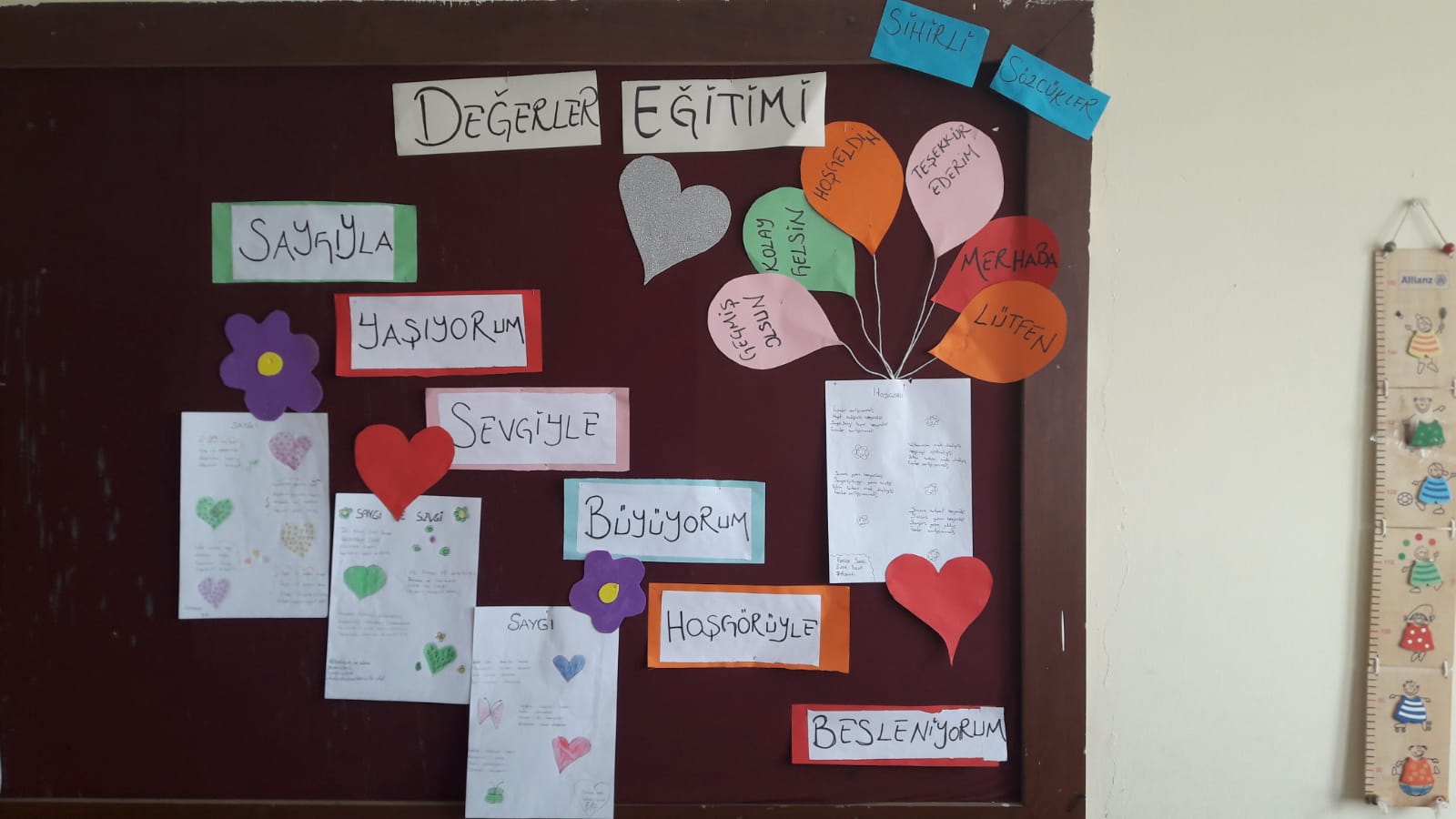 